Министерство науки и высшего образования Российской ФедерацииФедеральное государственное автономное образовательное учреждениевысшего образованияНациональный исследовательский ядерный университет «МИФИ»Саровский физико-технический институт – филиал НИЯУ МИФИФизико-технический факультетКафедра философии и историиVIII Саровские молодежные чтенияВсероссийская научно-практическая студенческая конференция«Ядерный университет и духовное наследие Сарова»27, 28, 30 ноября, 1 декабря 2023 г.XХХVI студенческая конференция по гуманитарным и социальным наукам СарФТИ НИЯУ МИФИXVI студенческая онлайн-конференция по истории СарФТИ НИЯУ МИФИ«Ядерный университет и духовное наследие Сарова»28 ноября, 1 декабря 2023 г.Повседневная жизнь советских людей в 1980 – 1991 гг.Доклад:студентов группы ДП22С. Кулькова (руководитель), Д. Елагина, Д. Паршутина,студентов группы ЭП22А. Крюкова, В. ПавлунинаПреподаватель:кандидат исторических наук, доцентО.В. СавченкоСаров – 2023АннотацияДля того, чтобы сделать наш доклад, мы ознакомились с трудами историков и писателей, описывающих в своих трудах изменения, произошедшие в 1980-е годы, в том числе во время перестройки, для того чтобы изучить повседневную жизнь советских людей в 1980-е годы.В докладе нами были рассмотрены: основные события, произошедшие в 1980-е годы, бытовые условия, трудовая занятость, культура и организация досуга, семейные ценности и отношения между людьми, а также жизнь граждан СССР во время перестройки.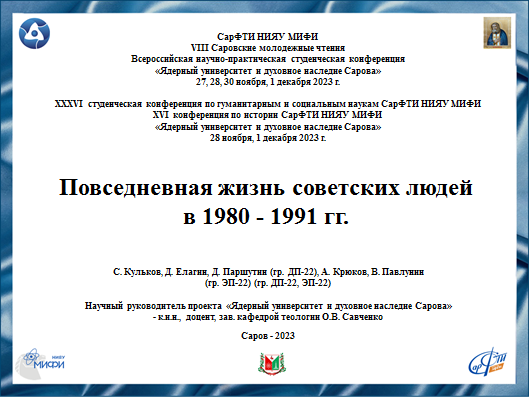 Слайд 1Добрый день, уважаемые члены жюри и участники конференции!Мы представляем доклад о повседневной жизни советских людей в 1980-е годы.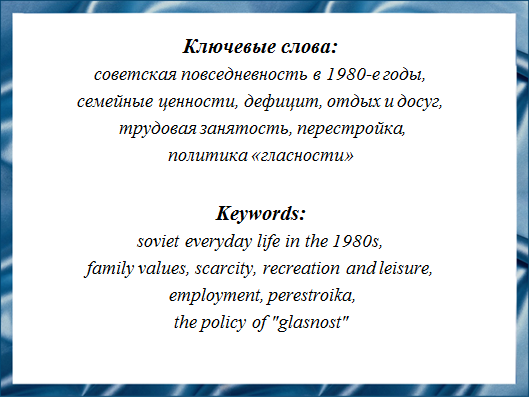 Слайд 2Повседневная жизнь советских граждан в 1980-е годы чрезвычайно отличается от повседневной жизни людей в наше время и требует всестороннего изучения. Дабы узнать, какой была повседневная жизнь советских граждан в 1980-е годы, необходимо рассмотреть основные аспекты их быта, социальную и культурную жизнь, а также политические и экономические факторы, повлиявшие на жизнь людей в СССР.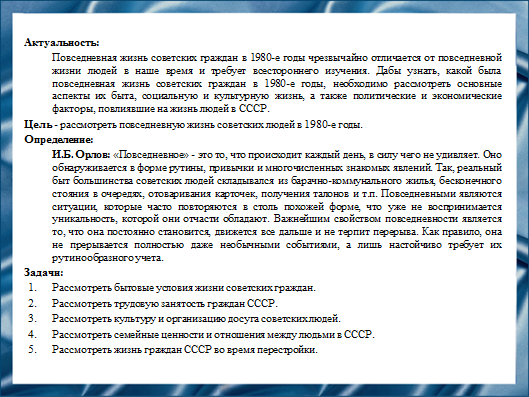 Слайд 3Наша цель – рассмотреть повседневную жизнь советских людей в 1980-е годы.В своей монографии «Советская повседневность исторический и социологический аспекты становления» И.Б. Орлов дает следующее определение: «Повседневное» — это то, что происходит каждый день, в силу чего не удивляет. Оно обнаруживается в форме рутины, привычки и многочисленных знакомых явлений.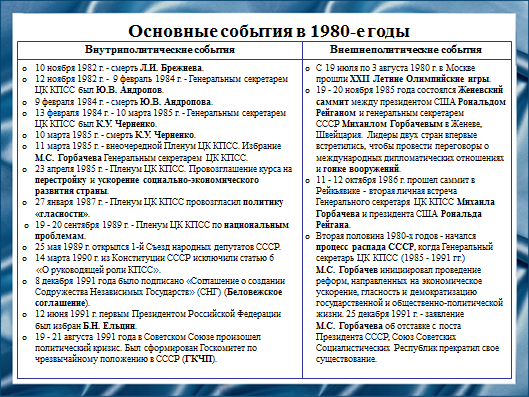 Слайд 4Основными событиями во внутриполитической жизни страны были: смерть Л.И. Брежнева, смерть Ю.В. Андропова, смерть К.У. Черненко и избрание М.С. Горбачева Генеральным секретарем ЦК КПСС. Он объявил о проведение перестройки, ускорения социально-экономического развития страны. Но в конце 1990-х годов произошли события, которые привели к развалу Советского Союза и появлению Российской Федерации, во главе которой в 1991 году стал Б.Н. Ельцин.Основными событиями во внешнеполитической жизни страны были: проведение летних Олимпийских игр, две встречи М.С. Горбачева с президентом США Рональдом Рейганом, для проведения переговоров о гонке вооружения.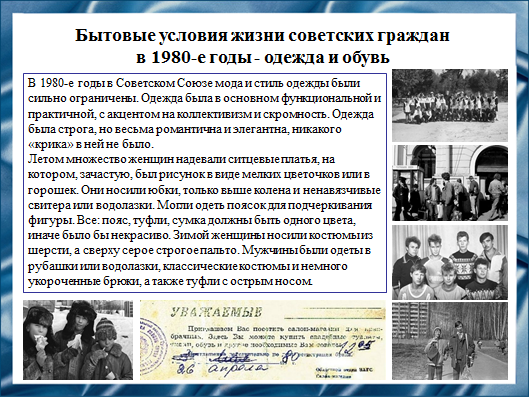 Слайд 5Одежда и обувь в СССР были довольно простыми и не разнообразными. Мужчины и женщины, в основном, предпочитали носить одежду одинакового покроя. Редкостью были импортные товары.До середины 1980-х годов детская одежда была однообразной – на первом месте были удобство и практичность. Часто одежду шили и вязали сами мамы или бабушки. Искусственная кожа появилась только в 1990-е года. Со второй половины 1980-х годов качественные натуральные вещи эпохи СССР сменили яркие, но некачественные синтетические изделия.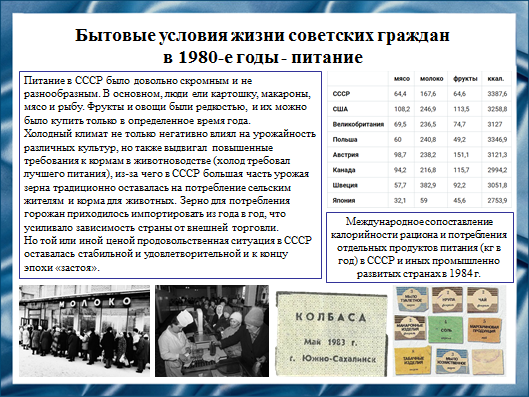 Слайд 6Питание в СССР было довольно скромным и не разнообразным. В основном, люди ели картошку, макароны, мясо и рыбу. Фрукты и овощи были редкостью, и их можно было купить только в определенное время года. Кроме того, очереди в магазинах были обычным явлением, и люди часто тратили много времени, чтобы купить необходимые продукты.И.Б. Орлов в своей работе «Советская повседневность исторический и социологический аспекты становления», подчеркивал, что всеобщее распространение талонов среди населения у нас в стране началось примерно с 1983 года. Но еще в конце 1970-х годов некоторые регионы в связи с нараставшим дефицитом продуктов питания начали вводить систему распределения по талонам. В первую очередь это стало касаться мяса и сливочного масла, позже сахара. Талонная система от карточной отличалась тем, что для покупки дефицитного товара надо было не только заплатить деньги, но и передать продавцу особый талон, дающий право на покупку этого товара. С 1983 года талоны ввели практически во всех регионах СССР. С этого же года постепенно начал увеличиваться и перечень товаров, которые подлежали карточному регулированию. К началу 1990-х годов советский человек покупал по карточкам: мясо, колбасные изделия, чай, крупы, яйца, сливочное и подсолнечное масло, консервы, хлеб и соль, водку, табак, мыло, стиральный порошок и трикотаж. Народ получал талоны в домоуправлении, как правило, их выдавали одному члену семьи на всех домочадцев.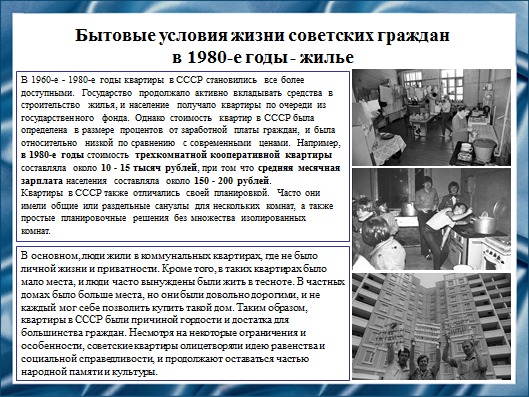 Слайд 7В 1980-е годы в Советском Союзе жилье было одним из основных вопросов в повседневной жизни людей. Большинство советских граждан жило в общественных многоквартирных домах, которые назывались «хрущевками» или «брежневками».Однако были и другие типы жилья, такие как сталинские высотки, которые представляли собой элитные многоквартирные дома с просторными квартирами, а также существовали деревянные дома в сельской местности.В основном было четыре возможности обзаведения жильем – получить квартиру от государства, построить дом самому, купить кооперативную квартиру или получить жилье от родителей по месту прописки.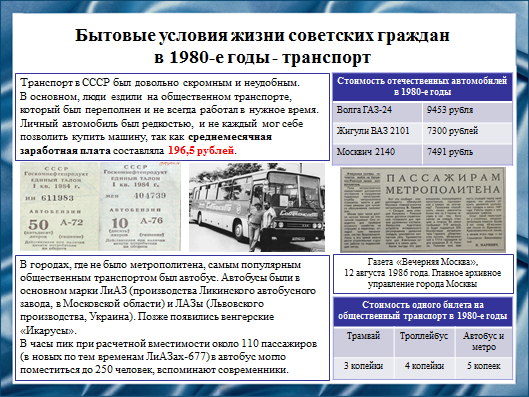 Слайд 8В городах Советского Союза основным средством передвижения был общественный транспорт, такой как автобусы, троллейбусы, трамваи и метро. Личные автомобили были редкостью и доступны не многим.В 1980-м году на городской общественный транспорт цена варьировалась от 3 до 5 копеек. Это был общепринятый стандарт по всей стране.Что касается личного транспорта, то цены на отечественные автомобили начинались от 7 – 8 тысяч рублей.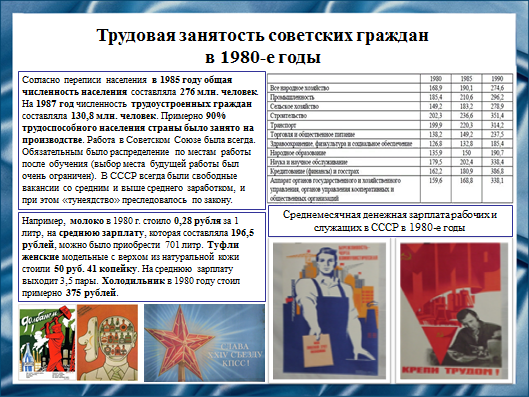 Слайд 9Работа в Советском Союзе была всегда. После обучения было обязательное распределение по местам работы (выбор места будущей работы был очень ограничен).Переход на другую работу мог быть произведен после целой процедуры – сперва нашел вакансию и договорился с руководством и только потом увольнялся (на пустое место уволиться нельзя было – была статья за «тунеядство»).В городах большинство рабочих мест — это места на крупных промышленных предприятиях.Среднемесячная заработная плата в СССР на 1980 год составляла примерно 196,5 рублей.Отпуск для советских людей был обычно ограничен и продолжался около двух недель. Отдых проводили в основном на дачах, на природе или в санаториях. Также популярными видами отдыха были пикники, прогулки, рыбалка и загорание на пляже.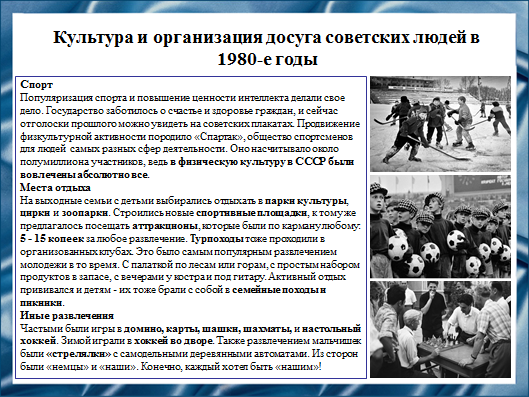 Слайд 10Культурная жизнь в СССР была разнообразной и доступной. Люди посещали театры, концерты, музеи и кинотеатры.С 1980 по 1990 год в СССР вышло около 1148 фильмов. Многие, из которых, до сих пор пересматривают наши родители, бабушки и дедушки.В 1987 году в Советском союзе работали 607 театров. В 1980-х годах в СССР наиболее популярными спектаклями были «Гамлет» в исполнении Олега Янковского, «Собачье сердце» по роману Михаила Булгакова, «Преступление и наказание» по роману Федора Достоевского.Были популярными также выставки и спортивные события: футбол, хоккей и легкая атлетика.С 19 июля по 3 августа 1980-го года в Москве проходили Летние Олимпийские игры, которые оставили у миллионов людей исключительно теплые воспоминания.Русский рок уже существовал в нашей стране и до 1980-го года, но вот расцвет его пришелся именно на это десятилетие. Помимо рока, в 1980-х годах в нашей стране началась популяризация диско-культуры. Конечно, советские люди любили данный жанр еще с 1970-х, однако именно в 1980-х началась эра дискотек. Молодые юноши и девушки собирались в домах культуры или других заведениях, где сначала убирали стулья и всю ненужную мебель, затем крепили диско-шар и начинали танцевать.После работы советские люди занимались разными видами досуга. Они могли проводить время с семьей и друзьями, гулять в парках. Еще популярными формами отдыха были походы на природу и просто отдых дома перед телевизором.Что касается техники, то в 1980-е годы советским людям были доступны для покупки в основном советские бытовые электроприборы например телевизоры «Весна 346» и «Электрон 736 Б», магнитофон «Соната 308», холодильник «Ока» и многие другие.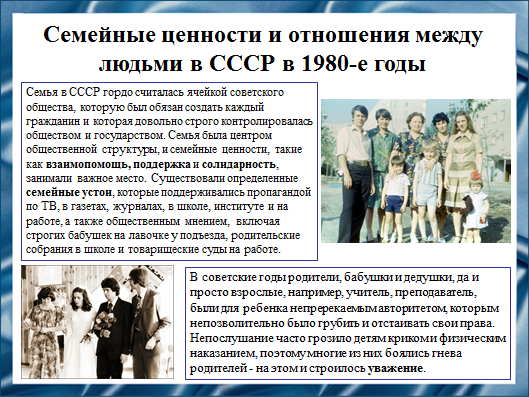 Слайд 11В 1980-е годы в СССР семейные ценности и отношения между советскими людьми оставались важной частью повседневной жизни. Семья была центром общественной структуры, и семейные ценности, такие как взаимопомощь, поддержка и солидарность, занимали важное место.Одной из основных ценностей была семейная общность и солидарность. Семьи часто проводили время вместе, обедали и ужинали, обсуждали проблемы и радости, а также поддерживали друг друга в трудные времена. Важным аспектом семейной жизни было воспитание детей и передача традиций и ценностей следующему поколению.Отношения между супругами в семьях в то время обычно строились на партнерстве и взаимопонимании. Мужчины и женщины в равной степени вносили вклад в семейный бюджет и решали вопросы вместе. Однако, в то же время, существовали и традиционные роли, где мужчины были ответственны за финансовое обеспечение семьи, а женщины занимались домашними делами и воспитанием детей.Семейные отношения и ценности в СССР в 1980-е годы имели свои особенности и отличались от современных. Они были сильно связаны с идеологией социализма и государственной политикой, но в то же время, семьи стремились к счастью и благополучию.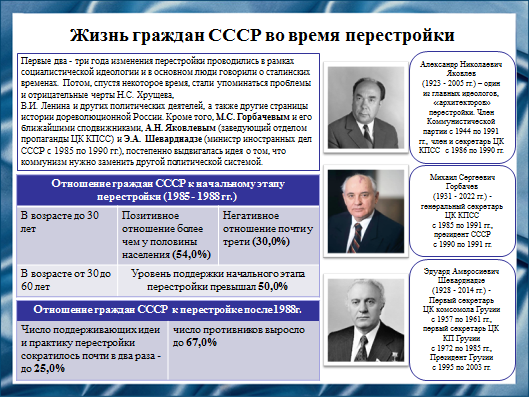 Слайд 12Главным результатом перестройки является, прежде всего, то, что она была полностью проваленным проектом властей Советского Союза. Заявленные в начале процесса цели не были достигнуты или были переформатированы до неузнаваемости. Положение во всех сферах жизнедеятельности страны и основной массы населения – усугубилось. По вине политической элиты была дискредитирована и ликвидирована КПСС, вместе с идеей построения коммунистического общества.В заключение нашего доклада мы хотим подчеркнуть, что в стране произошли следующие изменения:Политические изменения: В начале 1980-х годов на пост генерального секретаря ЦК КПСС пришел Михаил Горбачев, который начал проводить реформы в стране. Горбачевское время характеризовалось политикой перестройки и «гласности», направленной на модернизацию и открытость системы. Это привело к появлению новых политических свобод и возможностей для граждан, но также вызвало и некоторые социальные и экономические потрясения.Экономические изменения: В 1980-е годы была проведена серия экономических реформ, включая внедрение элементов рыночной экономики и децентрализации управления. Это привело к возникновению новых форм предпринимательства, появлению частной собственности и развитию потребительской культуры. Однако реформы также привели к инфляции, дефициту товаров и услуг, а также ухудшению качества жизни для некоторых слоев населения.Изменения в повседневной жизни: В результате политических и экономических изменений, повседневная жизнь советских граждан в 1980-е годы претерпела значительные изменения. Наряду с возможностью свободного выражения мнений и доступом к информации, граждане стали иметь больше возможностей для путешествий за границу, обмена культурными ценностями и контактов с другими странами.Социальные изменения: Влияние политических и экономических изменений привело к трансформации социальных отношений в советском обществе. Было больше возможностей для самовыражения и индивидуального выбора, а также появилась новая элита, основанная на успехах в бизнесе и предпринимательстве. Однако, также возникли и социальные проблемы, такие как увеличение социального неравенства и разрыв между богатыми и бедными.В целом, политические и экономические изменения в 1980-е годы оказали значительное влияние на повседневную жизнь советских граждан. Это привело к появлению новых возможностей и свобод, но также вызвало и некоторые социальные и экономические проблемы, которые потребовали дальнейших реформ и изменений в последующие годы.Также на данном слайде представлены результаты опроса о перестройке, взятого из средств массовой информации 1990 года. Результатами опроса стало то, что негативное отношение граждан СССР к перестройке к 1988 году усилилось, по сравнению с 1985 годом.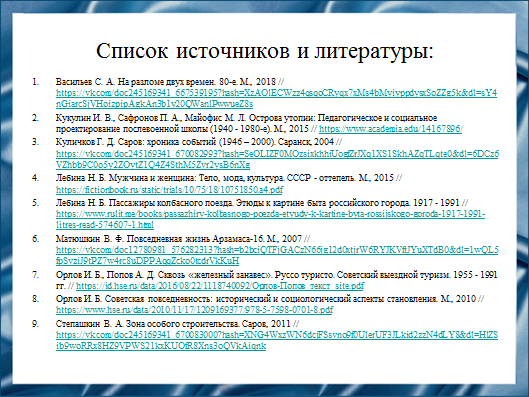 Слайд 13Наш доклад основывается на данных источниках и литературе. Все источники указаны на слайде.Васильев С. А. На разломе двух времен. 80-е. М., 2018 // https://vk.com/doc245169341_667539195?hash=XzAOlECWzz4qsqoCRyqx7xMs4bMyiyppdysxSoZZg5k&dl=sY4nGiarcSjVHoizpipAgkAn3b1y20QWanlPwwueZ8sКукулин И. В., Сафронов П. А., Майофис М. Л. Острова утопии: Педагогическое и социальное проектирование послевоенной школы (1940 – 1980-е). М., 2015 // https://www.academia.edu/14167896/Куличков Г. Д. Саров: хроника событий (1946 – 2000). Саранск, 2004 // https://vk.com/doc245169341_670082993?hash=SeOLIZF0MOzsixkhhiUogfZrJXq1XS1SkhAZqTLqte0&dl=6DCz6VZhbb9C0o5y2ZOytZ1Q4Z4SthM5Zvr2ysB6nXgЛебина Н. Б. Мужчина и женщина: Тело, мода, культура. СССР – оттепель. М., 2015 // https://fictionbook.ru/static/trials/10/75/18/10751850.a4.pdfЛебина Н. Б. Пассажиры колбасного поезда. Этюды к картине быта российского города. 1917 – 1991 // https://www.rulit.me/books/passazhiry-kolbasnogo-poezda-etyudy-k-kartine-byta-rossijskogo-goroda-1917-1991-litres-read-574607-1.htmlМатюшкин В. Ф. Повседневная жизнь Арзамаса-16. М., 2007 // https://vk.com/doc12780981_576282313?hash=b2bciQTFjGACzN66jg12d0xtjrW6RYJKVftJYuXTdB0&dl=1wQL5fpSvziJ9tPZ7w4rc8uDPPAqqZcko0tcdrVkKuHОрлов И. Б., Попов А. Д. Сквозь «железный занавес». Руссо туристо. Советский выездной туризм. 1955 – 1991 гг. // https://id.hse.ru/data/2016/08/22/1118740092/Орлов-Попов_текст_site.pdfОрлов И. Б. Советская повседневность: исторический и социологический аспекты становления. М., 2010 // https://www.hse.ru/data/2010/11/17/1209169377/978-5-7598-0701-8.pdfСтепашкин В. А. Зона особого строительства. Саров, 2011 // https://vk.com/doc245169341_670083000?hash=XNG4WxzWN6dcjFSsvno9f0UlerUF3JLkid2zzN4dLY8&dl=HlZSib9woRRx8HZ9VPWS21kxKUOfR8Xns3oQVkAiqnk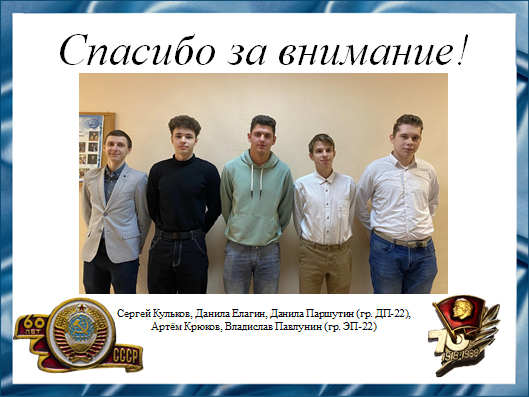 Слайд 14Благодарим за внимание!Резюме для СМИ1980-е годы – период значительных изменений, как социальных, так и политических, оставивший огромный след на повседневной жизни советских людей.Советские граждане спокойно воспитывали своих детей, с нетерпением ждали предстоящих выходных в очередях за дефицитными товарами, но в то же время «вдыхали» атмосферу перестройки и перемен.В нашей работе мы рассмотрели бытовые условия жизни, трудовую занятость, отдых и организацию досуга, семейные ценности и отношения между людьми, а также как перестройка смогла повлиять на жизнь советских граждан в период с 1980 по 1991 гг.